理解度確認テスト（ラベルの読み方の基本）GHSとは何ですか？適切な説明文の番号を１つ選択しなさい。労働現場におけるリスクアセスメント手法化学品の分類および表示に関する世界調和システム食品添加物の安全性評価に関する国際標準化GHSラベルの目的は何ですか？適切な説明文の番号を１つ選択しなさい。製品の危険性、有害性を知り、事故や健康障害を防止すること製品の用途や使いやすさの優秀性を伝えて購入してもらうことラベルには何が書いてありますか？記載必須項目をすべて選択しなさい。絵表示 注意喚起語危険有害性情報 注意書き 製品の名称や化学品の名称ラベル作成年月日 使用例供給者名および連絡先化学物質の危険性とはどのようなことですか？該当する番号をすべて選択しなさい。火災や爆発などを起こす性質金属を腐らせる性質電気を通す性質 化学物質の有害性とはどのようなことですか？該当する番号をすべて選択しなさい。がんを発生させる性質    日焼けを起こす性質アレルギーを起こす性質   喘息を起こす性質絵表示は何種類ありますか？該当する番号を１つ選択しなさい。5種類7種類9種類注意喚起語は何種類ありますか？該当する番号を１つ選択しなさい。2種類　　3種類　　4種類注意喚起語で重大な危険有害性を表す言葉はどちらですか？該当する番号を１つ選択しなさい。危険警告危険性を表す絵表示はどれですか？該当する番号をすべて選択しなさい。有害性を表す絵表示はどれですか？該当する番号をすべて選択しなさい。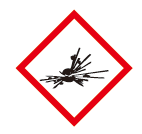 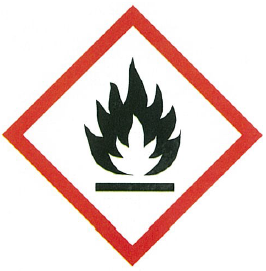 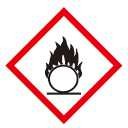 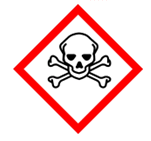 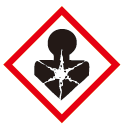 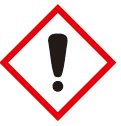 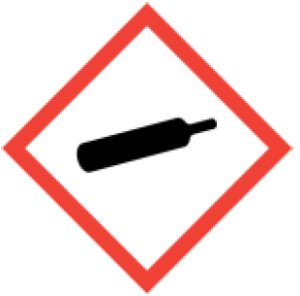 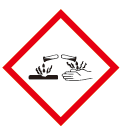 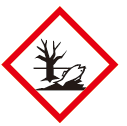 受講者名受講日　　　　　　年　　　　月　　　　日所属回答回答回答回答回答回答回答回答（問9）回答（問10）